         _______________________________________________________________________	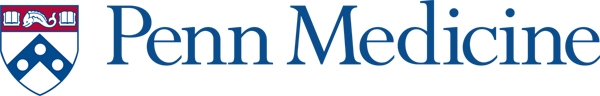                                                     Department of Otorhinolaryngology – Head & Neck Surgery             Penn Otorhinolaryngology – Head and Neck Surgery Summer Research FellowshipThe purpose of the Summer Research Fellowship program is to encourage Penn medical students to pursue future careers in Otorhinolaryngology – Head and Neck Surgery, improve medical students’ exposure to the specialty, and cultivate their research experience and abilities.The program is a full-time eight-week fellowship for Penn medical students following the summer of the first year of medical school. Summer research fellows may pursue individualized, mentored research opportunities with Penn faculty in the areas of basic, translational, clinical, or quality improvement research. The research mentor must have a faculty appointment in the Department of Otorhinolaryngology – Head and Neck Surgery at Penn.Applicants are required to submit their CV and a brief research proposal (see attached) in order to apply. Up to two research fellows will be chosen per year. Completed research would be submitted to regional, national, and international meetings, with possible authorship credits in peer-reviewed journals. Students are also encouraged to shadow faculty in the operating room and clinic. A stipend of $2000 (or $250/week) will be offered to help cover living expenses. Contact Taneesha Bryant for an updated list of opportunities. Applicants should send inquiries, their CV, and proposal cosigned by their research mentor to Dr. Tiffany Chao tiffany.chao@pennmedicine.upenn.edu. 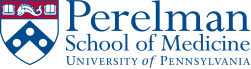 Department of otorhinolaryngology— head and neck surgeryApplication FormsMedical Student Summer Research Fellowship 2023Deadline: March 1, 2023Applicant Name:Faculty Sponsor:Applicant Email Address:Project Title:Does this project involve any of the following (if yes, you must obtain regulatory approval letters prior to study activation):Human Subjects?  No    YesIRB Protocol #: ______________Date Approved: ______________Animal Subjects?  No    YesIACUC Protocol #: _____________Date Approved: _______________Biohazards or Recombinant DNA?  No    YesProtocol #: __________________Date Approved: ______________Project Category (choose one): Basic Science/Laboratory Research (e.g., cell culture, animal models) Translational Research (e.g., basic to clinical, clinical to community) Clinical Research (e.g., clinical prevention or therapeutic trials) Population-based/Cancer Control Research (e.g., epidemiology/genetics, behavioral sciences, health services, community-based research)AUTHORIZING SIGNATURESProject SUMMARY/ABSTRACTProvide a brief (300-500 words) summary of the research, including Background, Objective/Hypothesis, Specific Aim(s), Study Design, and Relevance. The final sentence of the abstract should summarize the focus and cancer relevance of the project in non-scientific terms.Description OF PROPOSED RESEARCH(Sections A-E below must not exceed 3 pages – use continuation pages as necessary.)A. Specific Aims (suggested 1/2 page or less)State broad objectives and describe concisely what the research described is anticipated to accomplish. From these outcomes, generate the hypothesis (or hypotheses) to be tested.  Limit these to one to three specific aims and use a few sentences to describe.B. Background and Significance (suggested 1/2 page)Describe the background of the research proposed. Evaluate existing research and sources related to your project. Identify specific gaps that the project intends to fill. Cite relevant published background material.  Support your specific aims. Explain how your expected results will support your hypotheses and why your research is important scientifically, technically, or clinically.C. Preliminary Studies (suggested 1/2 page or less)Summarize the relationship between your prior work and the proposed research. Show that you are qualified by describing research highlights, presenting pilot data, and a demonstrated record of training or expertise in your field. Add references to publications you have related to this work if applicable. D. Experimental Design and Methods (suggested 1 page)Describe the experimental design, methods and procedures planned to accomplish each hypothesis or specific aim of the project. Diagrams or reference articles may be helpful. Include the means by which the data will be collected, analyzed, and interpreted. Describe any new methodology and its advantage over existing methodologies. Discuss the potential difficulties and limitations of the proposed procedures and alternative approaches to achieve the aims. Provide the timeframe for the procedure presented. E. Future Plans (suggested 1/2 page or less)Describe how this project will relate to an overall research goal of larger project and provide a timetable for such future applications.F. Literature Cited (no page limit)PRINCIPAL INVESTIGATOR/PROJECT DIRECTOR: I certify that the above information is accurate and complete as of this date. I agree to accept responsibility for scientific and technical conduct of this project and for provision of required technical reports if a grant or contract is awarded as a result of this application. If an award is made as a result of this proposal, I will administer it in accordance with the policies of the sponsor and the University.PRINCIPAL INVESTIGATOR/PROJECT DIRECTOR: I certify that the above information is accurate and complete as of this date. I agree to accept responsibility for scientific and technical conduct of this project and for provision of required technical reports if a grant or contract is awarded as a result of this application. If an award is made as a result of this proposal, I will administer it in accordance with the policies of the sponsor and the University.PRINCIPAL INVESTIGATOR/PROJECT DIRECTOR: I certify that the above information is accurate and complete as of this date. I agree to accept responsibility for scientific and technical conduct of this project and for provision of required technical reports if a grant or contract is awarded as a result of this application. If an award is made as a result of this proposal, I will administer it in accordance with the policies of the sponsor and the University.PRINCIPAL INVESTIGATOR/PROJECT DIRECTOR: I certify that the above information is accurate and complete as of this date. I agree to accept responsibility for scientific and technical conduct of this project and for provision of required technical reports if a grant or contract is awarded as a result of this application. If an award is made as a result of this proposal, I will administer it in accordance with the policies of the sponsor and the University.PRINCIPAL INVESTIGATOR/PROJECT DIRECTOR: I certify that the above information is accurate and complete as of this date. I agree to accept responsibility for scientific and technical conduct of this project and for provision of required technical reports if a grant or contract is awarded as a result of this application. If an award is made as a result of this proposal, I will administer it in accordance with the policies of the sponsor and the University.PRINCIPAL INVESTIGATOR/PROJECT DIRECTOR: I certify that the above information is accurate and complete as of this date. I agree to accept responsibility for scientific and technical conduct of this project and for provision of required technical reports if a grant or contract is awarded as a result of this application. If an award is made as a result of this proposal, I will administer it in accordance with the policies of the sponsor and the University.PRINCIPAL INVESTIGATOR/PROJECT DIRECTOR: I certify that the above information is accurate and complete as of this date. I agree to accept responsibility for scientific and technical conduct of this project and for provision of required technical reports if a grant or contract is awarded as a result of this application. If an award is made as a result of this proposal, I will administer it in accordance with the policies of the sponsor and the University.PRINCIPAL INVESTIGATOR/PROJECT DIRECTOR: I certify that the above information is accurate and complete as of this date. I agree to accept responsibility for scientific and technical conduct of this project and for provision of required technical reports if a grant or contract is awarded as a result of this application. If an award is made as a result of this proposal, I will administer it in accordance with the policies of the sponsor and the University.PRINCIPAL INVESTIGATOR/PROJECT DIRECTOR: I certify that the above information is accurate and complete as of this date. I agree to accept responsibility for scientific and technical conduct of this project and for provision of required technical reports if a grant or contract is awarded as a result of this application. If an award is made as a result of this proposal, I will administer it in accordance with the policies of the sponsor and the University.PRINCIPAL INVESTIGATOR/PROJECT DIRECTOR: I certify that the above information is accurate and complete as of this date. I agree to accept responsibility for scientific and technical conduct of this project and for provision of required technical reports if a grant or contract is awarded as a result of this application. If an award is made as a result of this proposal, I will administer it in accordance with the policies of the sponsor and the University.PI SignatureDateDatePROJECT TITLE:PROJECT TITLE: